2024 г.Конкурсное задание включает в себя следующие разделы:1. ОСНОВНЫЕ ТРЕБОВАНИЯ КОМПЕТЕНЦИИ	31.1. Общие сведения о требованиях компетенции	31.2. Перечень профессиональных задач специалиста по компетенции «Системы умного дома»	31.3. Требования к схеме оценки	81.4. Спецификация оценки компетенции	81.5. Конкурсное задание	91.5.1. Разработка/выбор конкурсного задания	91.5.2. Структура модулей конкурсного задания (инвариант/вариатив)	112. СПЕЦИАЛЬНЫЕ ПРАВИЛА КОМПЕТЕНЦИИ	122.1. Личный инструмент конкурсанта	22Разрешенный аккумуляторный и сетевой электроинструмент	232.2. Материалы, оборудование и инструменты, запрещенные на площадке	233. ПРИЛОЖЕНИЯ	23ИСПОЛЬЗУЕМЫЕ СОКРАЩЕНИЯТК – Требования компетенцииФГОС – Федеральный государственный образовательный стандартПС – Профессиональный стандартЕКТС – Единый тарифно-квалификационный справочникКЗ – Конкурсное заданиеСИЗ – Средства индивидуальной защитыНКУ – Низковольтные комплектные устройстваЭУ – ЭлектроустановкаОТ – Охрана трудаТБ – Техника безопасностиQF, SB, XS и т.д. – ГОСТ 2.710-81 Единая система конструкторской документации. Обозначения буквенно-цифровые в электрических схемах.1. ОСНОВНЫЕ ТРЕБОВАНИЯ КОМПЕТЕНЦИИ1.1. ОБЩИЕ СВЕДЕНИЯ О ТРЕБОВАНИЯХ КОМПЕТЕНЦИИТребования компетенции (ТК) «Системы умного дома» определяют знания, умения, навыки и трудовые функции, которые лежат в основе наиболее актуальных требований работодателей отрасли. Целью соревнований по компетенции является демонстрация лучших практик и высокого уровня выполнения работы по соответствующей рабочей специальности или профессии. Требования компетенции являются руководством для подготовки конкурентоспособных, высококвалифицированных специалистов / рабочих и участия их в конкурсах профессионального мастерства.В соревнованиях по компетенции проверка знаний, умений, навыков и трудовых функций осуществляется посредством оценки выполнения практической работы. Требования компетенции разделены на четкие разделы с номерами и заголовками, каждому разделу назначен процент относительной важности, сумма которых составляет 100.1.2. ПЕРЕЧЕНЬ ПРОФЕССИОНАЛЬНЫХ ЗАДАЧ СПЕЦИАЛИСТА ПО КОМПЕТЕНЦИИ «Системы умного дома»Таблица №1Перечень профессиональных задач специалиста1.3. ТРЕБОВАНИЯ К СХЕМЕ ОЦЕНКИСумма баллов, присуждаемых по каждому аспекту, должна попадать в диапазон баллов, определенных для каждого раздела компетенции, обозначенных в требованиях и указанных в таблице №2.Таблица №2Матрица пересчета требований компетенции в критерии оценки1.4. СПЕЦИФИКАЦИЯ ОЦЕНКИ КОМПЕТЕНЦИИОценка Конкурсного задания будет основываться на критериях, указанных в таблице №3:Таблица №3Оценка конкурсного задания1.5. КОНКУРСНОЕ ЗАДАНИЕОбщая продолжительность Конкурсного задания: 12 ч.Количество конкурсных дней: 3 дняВне зависимости от количества модулей, КЗ должно включать оценку по каждому из разделов требований компетенции.Оценка знаний конкурсанта должна проводиться через практическое выполнение Конкурсного задания. В дополнение могут учитываться требования работодателей для проверки теоретических знаний / оценки квалификации.1.5.1. Разработка/выбор конкурсного задания Конкурсное задание состоит из 4 модулей, включает обязательную к выполнению часть (инвариант) – 3 модуля, и вариативную часть – 1 модуль. Общее количество баллов конкурсного задания составляет 100.Обязательная к выполнению часть (инвариант) выполняется всеми регионами без исключения на всех уровнях чемпионатов.Количество модулей из вариативной части, выбирается регионом самостоятельно в зависимости от материальных возможностей площадки соревнований и потребностей работодателей региона в соответствующих специалистах. В случае если ни один из модулей вариативной части не подходит под запрос работодателя конкретного региона, то вариативный (е) модуль (и) формируется регионом самостоятельно под запрос работодателя. При этом, время на выполнение модуля (ей) и количество баллов в критериях оценки по аспектам не меняются.Пример сценария работы «Умного дома»Элементы управления системы «умный дом»SB1 – умная кнопка Mini Smart Zigbee (3 жеста управления);SB2, SB3 – беспроводной двухкнопочный выключатель Zigbee (7 жестов управления);SB4 – кнопочный выключатель, работающий с одноканальным реле Zigbee;XS1 – розетки, работающие с одноканальным реле Zigbee;XS2 – умная розетка Zigbee.  1. При нажатии SB4 или поступлении сигнала со смартфона происходит включение EL1;2. При нажатии SB2 или поступлении сигнала со смартфона происходит включение EL2;3. При нажатии SB3 или поступлении сигнала со смартфона происходит включение EL3;4. При длительном нажатии SB2 или поступлении сигнала со смартфона происходит включение EL4;5. При двойном нажатии SB3 или поступлении сигнала со смартфона происходит включение EL1 и EL2;6. При одновременном нажатии SB2 и SB3 или поступлении сигнала со смартфона происходит отключение питания на розетках XS3 и XS4;7. При нажатии SB1 или поступлении сигнала со смартфона происходит включение EL2 и EL3;8. При длительном нажатии SB1 или поступлении сигнала со смартфона происходит включение всех светильников;9. При двойном нажатии SB1 или поступлении сигнала со смартфона происходит отключение всех светильников.10. При понижении наружной температуры воздуха или поступлении сигнала со смартфона включается розетка XS3.1.5.2. Структура модулей конкурсного задания (инвариант/вариатив)Модуль А. Монтаж и коммутация электрооборудования и элементов системы умный дом (инвариант)Время на выполнение модуля А  – 9 часовЗадания: Конкурсанту, в отведенное время, необходимо выполнить: монтаж различных кабеленесущих систем, монтаж проводов и кабелей силовой и слаботочной сети, монтаж элементов управления и нагрузки, монтаж элементов системы «умный дом» в соответствии с требованиями конкурсного задания.Модуль Б. Пусконаладочные работы (инвариант)Время на выполнение модуля Б – 1 часЗадания: Конкурсанту, в отведенное время, необходимо выполнить: заполнить отчетную документацию, провести приемо-сдаточные испытания смонтированной электроустановки. Модуль В. Настройка и отладка элементов системы умный дом (инвариант)   Время на выполнение модуля В – 1 часКонкурсант допускается к настройке и отладке элементов системы «умный дом» только в случае корректно собранной электроустановки.Задания: Конкурсанту, в отведенное время, необходимо выполнить настройку элементов системы «умный дом» с помощью смартфона в соответствии с конкурсным заданием, проверить корректность работы. Модуль Г. Программирование ПЛК (вариатив)  Время на выполнение модуля Г – 1 часЗадания: Конкурсанту, в отведенное время, необходимо составить  программу управления электроустановкой, согласно заданным в конкурсном задании алгоритмом.2. СПЕЦИАЛЬНЫЕ ПРАВИЛА КОМПЕТЕНЦИИВсе записи, выполненные конкурсантом на рабочем месте, должны оставаться на столе Конкурсантов. Запрещается выносить любую информацию о конкурсном задании (фото-видеоматериалы, бумажные носители и т.п.) за пределы застройки компетенции до тех пор, пока не завершится конкурс.Конкурсанты должны иметь с собой следующие расходные материалы:- наконечники различного типа, для различного сечения проводников;- маркировочные и разметочные материалы;- метизы, саморезы, шурупы и т.п.;- различные крепежные скобы, хомуты-стяжки, самоклеящиеся площадки;- изолента;- заглушки и крышки для НКУ;- прочие не предусмотренные списком расходные материалы.Общие требования при монтаже электрооборудования.Кабель-каналы.Монтаж кабеленесущих систем должен осуществляется согласно техническому заданию.Максимально допустимый зазор между элементами кабельного канала 12мм (IP20).Кабель-каналы отрезаются при помощи дополнительного (специального) инструмента и торцевой угол должен составлять 90 градусов.На кромках кабель-каналов должны отсутствовать излишки материалов («заусенцы», пыль), образовавшиеся в результате отрезки.После окончания монтажных работ вся защитная пленка с кабель-каналов должна быть удалена.В кабель-каналах должна быть предусмотрена возможность разделения цепей с различным напряжением.В кабель-каналах не допускается зазоров между основанием кабель-канала и защитной крышки.В кабель-каналах проводники должны быть уложены, по мере возможности, ровными рядами.Проводники, должны быть промаркированы бирками:- в начале и конце лотков;- в местах подключения электрооборудования;- на ответвлениях трасс.На бирках должна быть отражена следующая информация (согласно указаниям кабельного журнала):- номер кабельной линии;- марка кабеля/провода.Металлические конструкции, по которым проложены кабельные линии, должны быть заземлены.Заполнение проводниками кабельного канала не должно превышать 40% сечения короба в свету.Трубы и рукава.Трубы должны быть зафиксированы к стене с помощью креплений. Тип крепления определяется исходя из типа трубы. Крепление жестких и гофрированных труб должны быть в начале и конце трассы, а также по одному креплению до и после поворота, и не более чем через 300 мм. на прямолинейных участках.Радиус изгиба гофрированных труб, должен быть не менее 5 диаметров трубы.Соединение труба-щит, труба-коробка должно быть с использованием сальников или соединительных гибких муфт. В местах соединений гибких и жестких труб должна быть использована соединительная муфта.Допускается использование не более двух поворотов. Если поворотов больше, то рекомендуется установить дополнительную коробку для протяжки кабельной линии.НКУ (низковольтные комплектные устройства).Используется горизонтальная или вертикальная установка аппаратов в соответствии с инструкциями производителя.Устройства и элементы установлены в НКУ так, чтобы не затруднять монтаж соседних устройств или элементов, также не ухудшать условий их эксплуатации (снятие крышек, доступ к органам регулирования и подстройки и т.д.).Внутри оболочки НКУ нет остатков монтажных проводов, материалов и изделий.Не допускаются зазоры, которые смогут снизить заявленную производителем степень защиты (IP), если иная требуемая степень защиты электроустановки не оговорена в Конкурсном задании.В металлических щитах с монтажной панелью проводники должны быть уложены в кабельные каналы. Укладка и прокладка кабелей.Провода не имеют повреждений и загрязнений, снижающих электрическую прочность изоляции.Соблюдены достаточные радиусы изгиба проводов и кабелей, исключающие повреждения жил и изоляции.Отсутствуют промежуточное соединение проводов и кабелей с помощью сращивания, скрутки или любым другим способом.Провода и кабели уложены в кабель-каналы или собраны в жгуты. Коэффициент заполнения коробов кабельных каналов не превышает 40%. Установлено достаточное количество хомутов, для формирования плотного жгута.Кабель-каналы и жгуты размещены горизонтально либо вертикально по кратчайшим расстояниям и с минимальным количеством изгибов и перекрещиваний; Провода в жгутах скреплены между собой и закреплены на несущих конструкциях (каркас НКУ, детали для установки устройств т т.д.). В местах поворотов стволы и ответвления жгутов закреплены до и после поворота.Жгуты, идущие от аппаратов, смонтированных на дверях, имеют компенсаторы и не мешают свободному открыванию дверей. Выполнена защита жгута (например, с помощью пластмассовых трубчатых или спиральных оболочек).Жгуты и отдельные провода не закрывают доступ к местам крепления и выводам устройств, не затрудняют их ревизию, регулировку, демонтаж.Проводники, имеющие 1 слой изоляции, должны быть проложены в гибких, жестких трубах, кабельных каналах и коробах.Маркировка.Выполнена маркировка аппаратов, позволяющая однозначно их идентифицировать. Маркировка эстетична, легко читается и достаточна прочна. Маркировка соответствует монтажной схеме. Внутренние элементы НКУ.Выполнена маркировка аппаратов, позволяющая идентифицировать аппараты во избежание ошибки при выполнении операций внутри НКУ. Маркировка соответствует монтажной схеме и электрической принципиальной схеме, если она предусмотрена конкурсным заданием.Силовые цепи.Обозначены фазные, нейтральный и защитный проводники в соответствии с монтажной схемой и действующими нормами. При этом проводники идентифицированы или посредством цветов, или посредством буквенно-цифровых обозначений, или обоими способами.Заземляющий штырь или узел присоединения к массе корпуса НКУ обозначен с помощью стандартного символа заземления.Вторичные цепи.Выполнена маркировка вторичных цепей. Маркировка соответствует монтажной схеме. Обозначения нанесены с помощью маркеров (например, кембриков), которые располагаются на концах проводников и, в случае необходимости, вдоль кабельной трассы.Внешнее оборудование.Внешнее оборудование должно быть надежно закреплено, не должно быть открытых защитных крышек, поврежденных корпусов и других элементов, предусмотренных изготовителем. Нажатие на верхнюю часть клавиши выключателя должно вызывать включение. Степень защиты.После монтажа НКУ обеспечивается заданная степень защиты. Электроустановка должна соответствовать требованиям – не менее IP20.Отверстия в оболочке НКУ, предусмотренные степенью защиты и обеспечивающие конвекцию, не должны быть закрыты.Непрерывность электрического соединения.Обеспечено надёжное соединение открытых проводящих частей НКУ с цепью защиты. Сопротивление между входным защитным проводником и любой открытой проводящей частью не должно превышает 0,5 Ω. Используются крепежные детали, обеспечивающее низкое контактное сопротивление. Запрещается использовать соединения проводов защиты в качестве зажимов, которые используются для соединения и фиксации между собой устройств или деталей.Подвижные металлические части (двери, поворотные или съемные панели), к которым крепятся электрические приборы, не относящиеся к классу 2 заземлены гибкими перемычками. Используются крепежные детали, обеспечивающее низкое контактное сопротивление.Монтаж слаботочных и силовых линий.При совместной прокладке силовых и слаботочных кабелей необходимо предусмотреть разделение кабелей негорючей стенкой. Пересечения слаботочного и силового кабелей должно быть выполнено под прямым углом (перпендикулярно). Прокладка электрического кабеля должна располагаться на максимально возможном расстоянии от информационных жил и кабелей. Порядок проверки электроустановки перед подачей напряжения.Завершение выполнения работ.Конкурсант информирует  экспертов о завершении монтажных работ и готовности отчетной документации для внесения значений измеряемых величин.Эксперты останавливают и фиксируют время.Эксперты проводят визуальный осмотр ЭУ и убеждаются, что работы выполнены в полном объеме.Эксперты проверяют заполнение отчета. В отчете должны быть указаны все адреса линий измерений и требуемые нормативные значения. В случае неполного заполнения адресов, эксперты заполняют неуказанные конкурсантом адреса и за аспект «Оформление отчета» ставится «0».Участник докладывает экспертам о видах и методике предстоящих испытаний. Эксперты оценивают доклад по шкале 0-3 (С) и заносят оценки в ведомость.В случае отсутствия у конкурсанта знаний и умений по методике проведения испытаний, эксперты проводят инструктаж по методикам испытаний, требованиям ОТ и ТБ, а затем проводят испытания совместно с конкурсантом. Результаты испытаний заносятся в отчетную форму. В оценочной ведомости за аспект «Проведение испытаний» ставится «0». В случае четкого понимания конкурсантом методики проведения испытаний, конкурсант проводит испытания, эксперты наблюдают за проведением испытаний. Результаты испытаний заносятся в отчетную форму. По результатам испытаний, эксперты принимают обоснованное решение о подаче напряжения. Запускается и фиксируется в отчете, время подачи напряжения.После подачи напряжения конкурсант тестирует электроустановку неограниченное количество раз в пределах установленного времени. Конкурсант имеет право закончить все виды работ досрочно.Конкурсант имеет право внести изменения в электроустановку. Внесение изменений возможно только при наличии времени и после снятия экспертами напряжения с ЭУ. После внесения изменений, испытания проводятся повторно. Коммуникативные и межличностные навыки общения оценивается в процессе доклада об испытаниях. Конкурсант должен четко понимать значение испытаний и уметь анализировать результаты. Конкурсант должен донести информацию до экспертов в доступной и понятной форме. Конкурсант может предложить свои варианты модернизации и инноваций.Конкурсант 		_____________________________________					Рабочее место №	_____________________________________			1. Визуальный осмотр:2. Проверка наличия непрерывности цепи и качества контактных соединений заземляющих и защитных проводников.3. Проверка сопротивления изоляции проводов, кабелей, обмоток электрических машин и аппаратов2.1. Личный инструмент конкурсантаРазрешенный аккумуляторный и сетевой электроинструмент2.2. Материалы, оборудование и инструменты, запрещенные на площадке3. ПРИЛОЖЕНИЯПриложение № 1 Описание компетенцииПриложение № 2 Инструкция по заполнению матрицы конкурсного заданияПриложение № 3 Матрица конкурсного заданияПриложение № 4 Инструкция по охране труда и технике безопасности по компетенции «Системы умного дома».Приложение № 5 Спецификация к монтажной схемеПриложение № 6 Монтажная схема Приложение № 7 Комплектация НКУ (ЩК)Приложение № 8 Комплектация НКУ (Щит слаботочный)Приложение № 9 Программирование ПЛК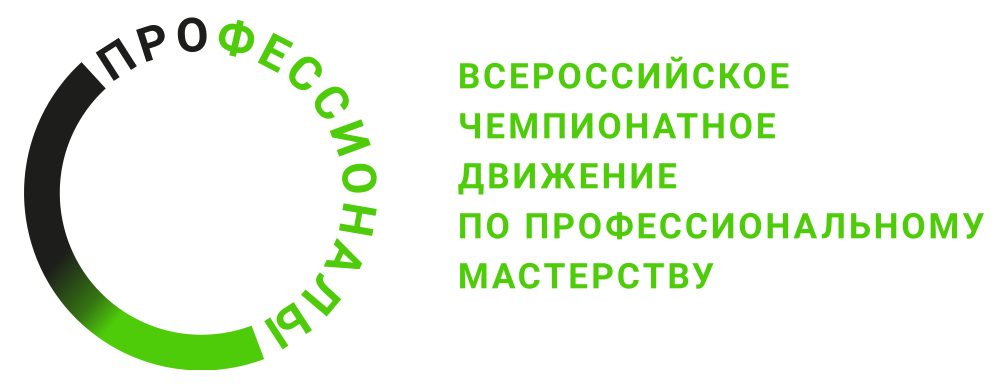 № п/пРазделВажность в %Важность в %Важность в %1Организация рабочего процесса и охрана труда 7,5%7,5%7,5%Специалист должен знать и понимать:документацию и правила по охране труда и технике безопасности;основные принципы безопасной работы с электроустановками;ситуации, при которых должны использоваться средства индивидуальной защиты;назначение, правила использования и хранения применяемых инструментов и оборудования с учетом факторов, влияющих на их безопасность;назначение, правила использования и хранения применяемых материалов;виды материалов, оборудования и способов монтажа, которые нужно использовать в различных средах;важность поддержания знаний на высоком уровне;важность поддержания рабочего места в надлежащем состоянии;мероприятия по экологически ориентированному рациональному использованию ресурсов в плане применения безопасных материалов и их повторного использования;внедрение новых технологий;значение экономного использования ресурсов;основные способы сокращения издержек при сохранении качества работы;значимость планирования всего рабочего процесса, как выстраивать эффективную работу и распределять рабочее время;значение построения продуктивных рабочих отношений.Специалист должен знать и понимать:документацию и правила по охране труда и технике безопасности;основные принципы безопасной работы с электроустановками;ситуации, при которых должны использоваться средства индивидуальной защиты;назначение, правила использования и хранения применяемых инструментов и оборудования с учетом факторов, влияющих на их безопасность;назначение, правила использования и хранения применяемых материалов;виды материалов, оборудования и способов монтажа, которые нужно использовать в различных средах;важность поддержания знаний на высоком уровне;важность поддержания рабочего места в надлежащем состоянии;мероприятия по экологически ориентированному рациональному использованию ресурсов в плане применения безопасных материалов и их повторного использования;внедрение новых технологий;значение экономного использования ресурсов;основные способы сокращения издержек при сохранении качества работы;значимость планирования всего рабочего процесса, как выстраивать эффективную работу и распределять рабочее время;значение построения продуктивных рабочих отношений.Специалист должен знать и понимать:документацию и правила по охране труда и технике безопасности;основные принципы безопасной работы с электроустановками;ситуации, при которых должны использоваться средства индивидуальной защиты;назначение, правила использования и хранения применяемых инструментов и оборудования с учетом факторов, влияющих на их безопасность;назначение, правила использования и хранения применяемых материалов;виды материалов, оборудования и способов монтажа, которые нужно использовать в различных средах;важность поддержания знаний на высоком уровне;важность поддержания рабочего места в надлежащем состоянии;мероприятия по экологически ориентированному рациональному использованию ресурсов в плане применения безопасных материалов и их повторного использования;внедрение новых технологий;значение экономного использования ресурсов;основные способы сокращения издержек при сохранении качества работы;значимость планирования всего рабочего процесса, как выстраивать эффективную работу и распределять рабочее время;значение построения продуктивных рабочих отношений.Специалист должен знать и понимать:документацию и правила по охране труда и технике безопасности;основные принципы безопасной работы с электроустановками;ситуации, при которых должны использоваться средства индивидуальной защиты;назначение, правила использования и хранения применяемых инструментов и оборудования с учетом факторов, влияющих на их безопасность;назначение, правила использования и хранения применяемых материалов;виды материалов, оборудования и способов монтажа, которые нужно использовать в различных средах;важность поддержания знаний на высоком уровне;важность поддержания рабочего места в надлежащем состоянии;мероприятия по экологически ориентированному рациональному использованию ресурсов в плане применения безопасных материалов и их повторного использования;внедрение новых технологий;значение экономного использования ресурсов;основные способы сокращения издержек при сохранении качества работы;значимость планирования всего рабочего процесса, как выстраивать эффективную работу и распределять рабочее время;значение построения продуктивных рабочих отношений.Специалист должен уметь:выполнять требования по охране труда и технике безопасности;выполнять требования техники безопасности при работе с электроустановками;проводить инструктажи;вносить изменения в действующие инструкции или создавать новые; идентифицировать и правильно использовать средства индивидуальной защиты;правильно выбирать, применять, очищать и хранить инструменты и оборудование;правильно выбирать, применять и хранить материалы, с учётом условий безопасности;грамотно и аккуратно обращаться с дорогостоящим электрооборудованием;организовывать рабочее место для максимально эффективной работы;планировать порядок выполнения работ;составлять графики поставок оборудования и материалов;планировать и распределять ресурсы;планировать виды основного и вспомогательного оборудования, инструментов, средств защиты; организовать реализацию продуктивных рабочих отношений;эффективно использовать рабочее время отслеживать результаты работы.Специалист должен уметь:выполнять требования по охране труда и технике безопасности;выполнять требования техники безопасности при работе с электроустановками;проводить инструктажи;вносить изменения в действующие инструкции или создавать новые; идентифицировать и правильно использовать средства индивидуальной защиты;правильно выбирать, применять, очищать и хранить инструменты и оборудование;правильно выбирать, применять и хранить материалы, с учётом условий безопасности;грамотно и аккуратно обращаться с дорогостоящим электрооборудованием;организовывать рабочее место для максимально эффективной работы;планировать порядок выполнения работ;составлять графики поставок оборудования и материалов;планировать и распределять ресурсы;планировать виды основного и вспомогательного оборудования, инструментов, средств защиты; организовать реализацию продуктивных рабочих отношений;эффективно использовать рабочее время отслеживать результаты работы.Специалист должен уметь:выполнять требования по охране труда и технике безопасности;выполнять требования техники безопасности при работе с электроустановками;проводить инструктажи;вносить изменения в действующие инструкции или создавать новые; идентифицировать и правильно использовать средства индивидуальной защиты;правильно выбирать, применять, очищать и хранить инструменты и оборудование;правильно выбирать, применять и хранить материалы, с учётом условий безопасности;грамотно и аккуратно обращаться с дорогостоящим электрооборудованием;организовывать рабочее место для максимально эффективной работы;планировать порядок выполнения работ;составлять графики поставок оборудования и материалов;планировать и распределять ресурсы;планировать виды основного и вспомогательного оборудования, инструментов, средств защиты; организовать реализацию продуктивных рабочих отношений;эффективно использовать рабочее время отслеживать результаты работы.Специалист должен уметь:выполнять требования по охране труда и технике безопасности;выполнять требования техники безопасности при работе с электроустановками;проводить инструктажи;вносить изменения в действующие инструкции или создавать новые; идентифицировать и правильно использовать средства индивидуальной защиты;правильно выбирать, применять, очищать и хранить инструменты и оборудование;правильно выбирать, применять и хранить материалы, с учётом условий безопасности;грамотно и аккуратно обращаться с дорогостоящим электрооборудованием;организовывать рабочее место для максимально эффективной работы;планировать порядок выполнения работ;составлять графики поставок оборудования и материалов;планировать и распределять ресурсы;планировать виды основного и вспомогательного оборудования, инструментов, средств защиты; организовать реализацию продуктивных рабочих отношений;эффективно использовать рабочее время отслеживать результаты работы.2Нормативная и сопроводительная документация  Нормативная и сопроводительная документация  2%2%Специалист должен знать и понимать:правила и стандарты, применяемые к различным видам монтажа на производстве;различные виды стандартов, схем, чертежей, инструкций по установке оборудования;соответствие стандартам, способы и виды отчетов, которые используются для проверки результатов на соответствие этим стандартам;порядок проведения и составления отчетных документов при проведении пусконаладочных работ;методы создания моделей объектов с использованием программ компьютерного моделирования.Специалист должен знать и понимать:правила и стандарты, применяемые к различным видам монтажа на производстве;различные виды стандартов, схем, чертежей, инструкций по установке оборудования;соответствие стандартам, способы и виды отчетов, которые используются для проверки результатов на соответствие этим стандартам;порядок проведения и составления отчетных документов при проведении пусконаладочных работ;методы создания моделей объектов с использованием программ компьютерного моделирования.Специалист должен знать и понимать:правила и стандарты, применяемые к различным видам монтажа на производстве;различные виды стандартов, схем, чертежей, инструкций по установке оборудования;соответствие стандартам, способы и виды отчетов, которые используются для проверки результатов на соответствие этим стандартам;порядок проведения и составления отчетных документов при проведении пусконаладочных работ;методы создания моделей объектов с использованием программ компьютерного моделирования.Специалист должен знать и понимать:правила и стандарты, применяемые к различным видам монтажа на производстве;различные виды стандартов, схем, чертежей, инструкций по установке оборудования;соответствие стандартам, способы и виды отчетов, которые используются для проверки результатов на соответствие этим стандартам;порядок проведения и составления отчетных документов при проведении пусконаладочных работ;методы создания моделей объектов с использованием программ компьютерного моделирования.Специалист должен уметь:подготавливать отчетную документацию для заказчиков и организаций;оформлять различные типы схем: электрические, принципиальные, адресные и т.п.;читать различные типы схем: электрические, принципиальные, адресные и т.п.;читать, понимать и исправлять схемы, чертежи и документацию, включая:строительные чертежи и электрические схемы;рабочие инструкции;планировать монтажные работы, используя предоставленные чертежи и документацию;использовать в работе специальные прикладные программы для моделирования помещений, составления электрических схем, спецификаций и т.д.Специалист должен уметь:подготавливать отчетную документацию для заказчиков и организаций;оформлять различные типы схем: электрические, принципиальные, адресные и т.п.;читать различные типы схем: электрические, принципиальные, адресные и т.п.;читать, понимать и исправлять схемы, чертежи и документацию, включая:строительные чертежи и электрические схемы;рабочие инструкции;планировать монтажные работы, используя предоставленные чертежи и документацию;использовать в работе специальные прикладные программы для моделирования помещений, составления электрических схем, спецификаций и т.д.Специалист должен уметь:подготавливать отчетную документацию для заказчиков и организаций;оформлять различные типы схем: электрические, принципиальные, адресные и т.п.;читать различные типы схем: электрические, принципиальные, адресные и т.п.;читать, понимать и исправлять схемы, чертежи и документацию, включая:строительные чертежи и электрические схемы;рабочие инструкции;планировать монтажные работы, используя предоставленные чертежи и документацию;использовать в работе специальные прикладные программы для моделирования помещений, составления электрических схем, спецификаций и т.д.Специалист должен уметь:подготавливать отчетную документацию для заказчиков и организаций;оформлять различные типы схем: электрические, принципиальные, адресные и т.п.;читать различные типы схем: электрические, принципиальные, адресные и т.п.;читать, понимать и исправлять схемы, чертежи и документацию, включая:строительные чертежи и электрические схемы;рабочие инструкции;планировать монтажные работы, используя предоставленные чертежи и документацию;использовать в работе специальные прикладные программы для моделирования помещений, составления электрических схем, спецификаций и т.д.3Коммуникации и навыки общения 4%4%4%Специалист должен знать и понимать:значимость установления и поддержания доверия во взаимоотношениях с заказчиком;значение культуры речи.Специалист должен знать и понимать:значимость установления и поддержания доверия во взаимоотношениях с заказчиком;значение культуры речи.Специалист должен знать и понимать:значимость установления и поддержания доверия во взаимоотношениях с заказчиком;значение культуры речи.Специалист должен знать и понимать:значимость установления и поддержания доверия во взаимоотношениях с заказчиком;значение культуры речи.Специалист должен уметь:выполнять требования заказчика и обеспечивать реализацию его ожиданий;консультировать и рекомендовать продукцию или решения с использованием новых современных технологий;учитывать пожелания заказчика, предлагая рекомендации по совершенствованию проекта для уменьшения стоимости;опрашивать заказчика предметно и детально для уточнения и понимания его требований;давать ясные и чёткие инструкции по эксплуатации;представлять возможности смежных профессий в поддержку требований заказчика;работать эффективно в команде;уметь донести информацию в понятной и доступной форме.Специалист должен уметь:выполнять требования заказчика и обеспечивать реализацию его ожиданий;консультировать и рекомендовать продукцию или решения с использованием новых современных технологий;учитывать пожелания заказчика, предлагая рекомендации по совершенствованию проекта для уменьшения стоимости;опрашивать заказчика предметно и детально для уточнения и понимания его требований;давать ясные и чёткие инструкции по эксплуатации;представлять возможности смежных профессий в поддержку требований заказчика;работать эффективно в команде;уметь донести информацию в понятной и доступной форме.Специалист должен уметь:выполнять требования заказчика и обеспечивать реализацию его ожиданий;консультировать и рекомендовать продукцию или решения с использованием новых современных технологий;учитывать пожелания заказчика, предлагая рекомендации по совершенствованию проекта для уменьшения стоимости;опрашивать заказчика предметно и детально для уточнения и понимания его требований;давать ясные и чёткие инструкции по эксплуатации;представлять возможности смежных профессий в поддержку требований заказчика;работать эффективно в команде;уметь донести информацию в понятной и доступной форме.Специалист должен уметь:выполнять требования заказчика и обеспечивать реализацию его ожиданий;консультировать и рекомендовать продукцию или решения с использованием новых современных технологий;учитывать пожелания заказчика, предлагая рекомендации по совершенствованию проекта для уменьшения стоимости;опрашивать заказчика предметно и детально для уточнения и понимания его требований;давать ясные и чёткие инструкции по эксплуатации;представлять возможности смежных профессий в поддержку требований заказчика;работать эффективно в команде;уметь донести информацию в понятной и доступной форме.4Монтаж Монтаж 35,5%35,5%Специалист должен знать и понимать:виды кабеленесущих систем для коммерческих, частных, многоквартирных, сельскохозяйственных и промышленных зданий, а также знать, когда и где их применять;высокие стандарты качества работ и технологий;виды силовых и слаботочных электропроводок для коммерческих, частных, многоквартирных, сельскохозяйственных и промышленных зданий, а также знать, когда и где их применять;диапазон использования силовых и слаботочных электропроводок для коммерческих, частных, многоквартирных, сельскохозяйственных и промышленных зданий, а также знать, когда и где их применять;виды электрических систем освещения и отопления для коммерческих, частных, многоквартирных, сельскохозяйственных и промышленных зданий;структурированные кабельные системы, включая компьютерные сетевые кабели, пожарную и охранную сигнализации, системы видеонаблюдения, системы контроля доступа и пр.;внедрять и постоянно использовать современные стандарты качества работ и технологий;диапазон использования электрических щитов для коммерческих, частных, многоквартирных, сельскохозяйственных и промышленных зданий, а также знать, когда и где их применять;выбирать и устанавливать оборудование согласно имеющимся чертежам и документации;различные виды оборудования системы «умный дом» и способы их монтажаразличные виды электроустановок для различных областей применения;назначение щитового оборудования.Специалист должен знать и понимать:виды кабеленесущих систем для коммерческих, частных, многоквартирных, сельскохозяйственных и промышленных зданий, а также знать, когда и где их применять;высокие стандарты качества работ и технологий;виды силовых и слаботочных электропроводок для коммерческих, частных, многоквартирных, сельскохозяйственных и промышленных зданий, а также знать, когда и где их применять;диапазон использования силовых и слаботочных электропроводок для коммерческих, частных, многоквартирных, сельскохозяйственных и промышленных зданий, а также знать, когда и где их применять;виды электрических систем освещения и отопления для коммерческих, частных, многоквартирных, сельскохозяйственных и промышленных зданий;структурированные кабельные системы, включая компьютерные сетевые кабели, пожарную и охранную сигнализации, системы видеонаблюдения, системы контроля доступа и пр.;внедрять и постоянно использовать современные стандарты качества работ и технологий;диапазон использования электрических щитов для коммерческих, частных, многоквартирных, сельскохозяйственных и промышленных зданий, а также знать, когда и где их применять;выбирать и устанавливать оборудование согласно имеющимся чертежам и документации;различные виды оборудования системы «умный дом» и способы их монтажаразличные виды электроустановок для различных областей применения;назначение щитового оборудования.Специалист должен знать и понимать:виды кабеленесущих систем для коммерческих, частных, многоквартирных, сельскохозяйственных и промышленных зданий, а также знать, когда и где их применять;высокие стандарты качества работ и технологий;виды силовых и слаботочных электропроводок для коммерческих, частных, многоквартирных, сельскохозяйственных и промышленных зданий, а также знать, когда и где их применять;диапазон использования силовых и слаботочных электропроводок для коммерческих, частных, многоквартирных, сельскохозяйственных и промышленных зданий, а также знать, когда и где их применять;виды электрических систем освещения и отопления для коммерческих, частных, многоквартирных, сельскохозяйственных и промышленных зданий;структурированные кабельные системы, включая компьютерные сетевые кабели, пожарную и охранную сигнализации, системы видеонаблюдения, системы контроля доступа и пр.;внедрять и постоянно использовать современные стандарты качества работ и технологий;диапазон использования электрических щитов для коммерческих, частных, многоквартирных, сельскохозяйственных и промышленных зданий, а также знать, когда и где их применять;выбирать и устанавливать оборудование согласно имеющимся чертежам и документации;различные виды оборудования системы «умный дом» и способы их монтажаразличные виды электроустановок для различных областей применения;назначение щитового оборудования.Специалист должен знать и понимать:виды кабеленесущих систем для коммерческих, частных, многоквартирных, сельскохозяйственных и промышленных зданий, а также знать, когда и где их применять;высокие стандарты качества работ и технологий;виды силовых и слаботочных электропроводок для коммерческих, частных, многоквартирных, сельскохозяйственных и промышленных зданий, а также знать, когда и где их применять;диапазон использования силовых и слаботочных электропроводок для коммерческих, частных, многоквартирных, сельскохозяйственных и промышленных зданий, а также знать, когда и где их применять;виды электрических систем освещения и отопления для коммерческих, частных, многоквартирных, сельскохозяйственных и промышленных зданий;структурированные кабельные системы, включая компьютерные сетевые кабели, пожарную и охранную сигнализации, системы видеонаблюдения, системы контроля доступа и пр.;внедрять и постоянно использовать современные стандарты качества работ и технологий;диапазон использования электрических щитов для коммерческих, частных, многоквартирных, сельскохозяйственных и промышленных зданий, а также знать, когда и где их применять;выбирать и устанавливать оборудование согласно имеющимся чертежам и документации;различные виды оборудования системы «умный дом» и способы их монтажаразличные виды электроустановок для различных областей применения;назначение щитового оборудования.Специалист должен уметь:монтировать кабеленесущие системы на различные поверхности согласно инструкциям и действующим стандартам;монтировать металлический и пластиковый кабель-каналы:точно измерять и обрезать нужный размер /под углом;устанавливать без деформаций с зазорами на стыках в рамках погрешности.устанавливать различные переходники, включая сальники, на кабель-каналах и крепить их на поверхность;монтировать металлические, пластиковые и гибкие трубы, закреплять их на поверхность без искажений при поворотах;использовать требуемые вводы, сальники при соединении труб, щитов, боксов и кабель-каналов;устанавливать и закреплять различные виды кабельных лотков на поверхность;выбирать и устанавливать проводку согласно имеющимся чертежам и документации;монтировать кабели на различные поверхности согласно инструкциям и действующим стандартам;выбирать и монтировать кабели и провода внутри кабель-каналов, жестких и гофрированных труб;монтировать и надежно закреплять кабели на различных видах лотков и поверхностях, согласно действующим стандартам;производить ремонт и замену электрических проводок в электроустановках;монтировать и надежно закреплять внешнее оборудование на различных поверхностях, согласно действующим стандартам.Специалист должен уметь:монтировать кабеленесущие системы на различные поверхности согласно инструкциям и действующим стандартам;монтировать металлический и пластиковый кабель-каналы:точно измерять и обрезать нужный размер /под углом;устанавливать без деформаций с зазорами на стыках в рамках погрешности.устанавливать различные переходники, включая сальники, на кабель-каналах и крепить их на поверхность;монтировать металлические, пластиковые и гибкие трубы, закреплять их на поверхность без искажений при поворотах;использовать требуемые вводы, сальники при соединении труб, щитов, боксов и кабель-каналов;устанавливать и закреплять различные виды кабельных лотков на поверхность;выбирать и устанавливать проводку согласно имеющимся чертежам и документации;монтировать кабели на различные поверхности согласно инструкциям и действующим стандартам;выбирать и монтировать кабели и провода внутри кабель-каналов, жестких и гофрированных труб;монтировать и надежно закреплять кабели на различных видах лотков и поверхностях, согласно действующим стандартам;производить ремонт и замену электрических проводок в электроустановках;монтировать и надежно закреплять внешнее оборудование на различных поверхностях, согласно действующим стандартам.Специалист должен уметь:монтировать кабеленесущие системы на различные поверхности согласно инструкциям и действующим стандартам;монтировать металлический и пластиковый кабель-каналы:точно измерять и обрезать нужный размер /под углом;устанавливать без деформаций с зазорами на стыках в рамках погрешности.устанавливать различные переходники, включая сальники, на кабель-каналах и крепить их на поверхность;монтировать металлические, пластиковые и гибкие трубы, закреплять их на поверхность без искажений при поворотах;использовать требуемые вводы, сальники при соединении труб, щитов, боксов и кабель-каналов;устанавливать и закреплять различные виды кабельных лотков на поверхность;выбирать и устанавливать проводку согласно имеющимся чертежам и документации;монтировать кабели на различные поверхности согласно инструкциям и действующим стандартам;выбирать и монтировать кабели и провода внутри кабель-каналов, жестких и гофрированных труб;монтировать и надежно закреплять кабели на различных видах лотков и поверхностях, согласно действующим стандартам;производить ремонт и замену электрических проводок в электроустановках;монтировать и надежно закреплять внешнее оборудование на различных поверхностях, согласно действующим стандартам.Специалист должен уметь:монтировать кабеленесущие системы на различные поверхности согласно инструкциям и действующим стандартам;монтировать металлический и пластиковый кабель-каналы:точно измерять и обрезать нужный размер /под углом;устанавливать без деформаций с зазорами на стыках в рамках погрешности.устанавливать различные переходники, включая сальники, на кабель-каналах и крепить их на поверхность;монтировать металлические, пластиковые и гибкие трубы, закреплять их на поверхность без искажений при поворотах;использовать требуемые вводы, сальники при соединении труб, щитов, боксов и кабель-каналов;устанавливать и закреплять различные виды кабельных лотков на поверхность;выбирать и устанавливать проводку согласно имеющимся чертежам и документации;монтировать кабели на различные поверхности согласно инструкциям и действующим стандартам;выбирать и монтировать кабели и провода внутри кабель-каналов, жестких и гофрированных труб;монтировать и надежно закреплять кабели на различных видах лотков и поверхностях, согласно действующим стандартам;производить ремонт и замену электрических проводок в электроустановках;монтировать и надежно закреплять внешнее оборудование на различных поверхностях, согласно действующим стандартам.5КоммутацияКоммутация18%18%Специалист должен знать и понимать:методики и средства по подготовке проводников к подключению;виды и методы коммутации и защиты проводников силовых и слаботочных сетей для коммерческих, частных, многоквартирных, сельскохозяйственных и промышленных зданий, а также знать, когда и где их применять;виды разъемов для различных областей применения;внедрять и постоянно использовать современные стандарты качества работ и технологий;виды, принципы работы внешнего коммутационного оборудования для различных областей применения;виды осветительного оборудования для различных областей применения;различные поколения внешнего оборудования;назначение специального внешнего оборудования;номенклатуру, характеристики принципы действия различных устройств защиты и распределения электрической энергии;номенклатуру, характеристики принципы действия различных устройств системы «умный дом»;режимы работы электроустановки в соответствии с документацией;различные поколения щитового оборудования.Специалист должен знать и понимать:методики и средства по подготовке проводников к подключению;виды и методы коммутации и защиты проводников силовых и слаботочных сетей для коммерческих, частных, многоквартирных, сельскохозяйственных и промышленных зданий, а также знать, когда и где их применять;виды разъемов для различных областей применения;внедрять и постоянно использовать современные стандарты качества работ и технологий;виды, принципы работы внешнего коммутационного оборудования для различных областей применения;виды осветительного оборудования для различных областей применения;различные поколения внешнего оборудования;назначение специального внешнего оборудования;номенклатуру, характеристики принципы действия различных устройств защиты и распределения электрической энергии;номенклатуру, характеристики принципы действия различных устройств системы «умный дом»;режимы работы электроустановки в соответствии с документацией;различные поколения щитового оборудования.Специалист должен знать и понимать:методики и средства по подготовке проводников к подключению;виды и методы коммутации и защиты проводников силовых и слаботочных сетей для коммерческих, частных, многоквартирных, сельскохозяйственных и промышленных зданий, а также знать, когда и где их применять;виды разъемов для различных областей применения;внедрять и постоянно использовать современные стандарты качества работ и технологий;виды, принципы работы внешнего коммутационного оборудования для различных областей применения;виды осветительного оборудования для различных областей применения;различные поколения внешнего оборудования;назначение специального внешнего оборудования;номенклатуру, характеристики принципы действия различных устройств защиты и распределения электрической энергии;номенклатуру, характеристики принципы действия различных устройств системы «умный дом»;режимы работы электроустановки в соответствии с документацией;различные поколения щитового оборудования.Специалист должен знать и понимать:методики и средства по подготовке проводников к подключению;виды и методы коммутации и защиты проводников силовых и слаботочных сетей для коммерческих, частных, многоквартирных, сельскохозяйственных и промышленных зданий, а также знать, когда и где их применять;виды разъемов для различных областей применения;внедрять и постоянно использовать современные стандарты качества работ и технологий;виды, принципы работы внешнего коммутационного оборудования для различных областей применения;виды осветительного оборудования для различных областей применения;различные поколения внешнего оборудования;назначение специального внешнего оборудования;номенклатуру, характеристики принципы действия различных устройств защиты и распределения электрической энергии;номенклатуру, характеристики принципы действия различных устройств системы «умный дом»;режимы работы электроустановки в соответствии с документацией;различные поколения щитового оборудования.Специалист должен уметь:выбирать и устанавливать оборудование согласно имеющимся чертежам и документации;коммутировать проводники силовых и слаботочных сетей внутри щитов и боксов в соответствии с электрическими схемами;подготавливать проводники силовых и слаботочных сетей для подключения оборудования;определять режимы работы электроустановки в соответствии с документацией;коммутировать проводники силовых и слаботочных сетей внутри устройств в соответствии с электрическими схемами;подключать оборудование в соответствие с инструкциями изготовителя с учетом действующих стандартов, норм и правил;при включении электроустановки проверять реализацию всех предусмотренных функций в соответствии с инструкциями;подготавливать установку к штатной работе с использованием всех предусмотренных функций и подтверждать заказчику ее готовность к эксплуатации;устанавливать щиты, боксы на поверхность безопасным способом и устанавливать электрооборудование в них в соответствии с чертежами и документацией, которые могут содержать: вводные автоматические выключатели; УЗО; автоматические выключатели; предохранители; управляющие устройства (реле, таймеры, устройства автоматизации) и другую коммутационную и защитную аппаратуру;коммутировать электрооборудование внутри щитов и боксов в соответствии с электрическими схемами.Специалист должен уметь:выбирать и устанавливать оборудование согласно имеющимся чертежам и документации;коммутировать проводники силовых и слаботочных сетей внутри щитов и боксов в соответствии с электрическими схемами;подготавливать проводники силовых и слаботочных сетей для подключения оборудования;определять режимы работы электроустановки в соответствии с документацией;коммутировать проводники силовых и слаботочных сетей внутри устройств в соответствии с электрическими схемами;подключать оборудование в соответствие с инструкциями изготовителя с учетом действующих стандартов, норм и правил;при включении электроустановки проверять реализацию всех предусмотренных функций в соответствии с инструкциями;подготавливать установку к штатной работе с использованием всех предусмотренных функций и подтверждать заказчику ее готовность к эксплуатации;устанавливать щиты, боксы на поверхность безопасным способом и устанавливать электрооборудование в них в соответствии с чертежами и документацией, которые могут содержать: вводные автоматические выключатели; УЗО; автоматические выключатели; предохранители; управляющие устройства (реле, таймеры, устройства автоматизации) и другую коммутационную и защитную аппаратуру;коммутировать электрооборудование внутри щитов и боксов в соответствии с электрическими схемами.Специалист должен уметь:выбирать и устанавливать оборудование согласно имеющимся чертежам и документации;коммутировать проводники силовых и слаботочных сетей внутри щитов и боксов в соответствии с электрическими схемами;подготавливать проводники силовых и слаботочных сетей для подключения оборудования;определять режимы работы электроустановки в соответствии с документацией;коммутировать проводники силовых и слаботочных сетей внутри устройств в соответствии с электрическими схемами;подключать оборудование в соответствие с инструкциями изготовителя с учетом действующих стандартов, норм и правил;при включении электроустановки проверять реализацию всех предусмотренных функций в соответствии с инструкциями;подготавливать установку к штатной работе с использованием всех предусмотренных функций и подтверждать заказчику ее готовность к эксплуатации;устанавливать щиты, боксы на поверхность безопасным способом и устанавливать электрооборудование в них в соответствии с чертежами и документацией, которые могут содержать: вводные автоматические выключатели; УЗО; автоматические выключатели; предохранители; управляющие устройства (реле, таймеры, устройства автоматизации) и другую коммутационную и защитную аппаратуру;коммутировать электрооборудование внутри щитов и боксов в соответствии с электрическими схемами.Специалист должен уметь:выбирать и устанавливать оборудование согласно имеющимся чертежам и документации;коммутировать проводники силовых и слаботочных сетей внутри щитов и боксов в соответствии с электрическими схемами;подготавливать проводники силовых и слаботочных сетей для подключения оборудования;определять режимы работы электроустановки в соответствии с документацией;коммутировать проводники силовых и слаботочных сетей внутри устройств в соответствии с электрическими схемами;подключать оборудование в соответствие с инструкциями изготовителя с учетом действующих стандартов, норм и правил;при включении электроустановки проверять реализацию всех предусмотренных функций в соответствии с инструкциями;подготавливать установку к штатной работе с использованием всех предусмотренных функций и подтверждать заказчику ее готовность к эксплуатации;устанавливать щиты, боксы на поверхность безопасным способом и устанавливать электрооборудование в них в соответствии с чертежами и документацией, которые могут содержать: вводные автоматические выключатели; УЗО; автоматические выключатели; предохранители; управляющие устройства (реле, таймеры, устройства автоматизации) и другую коммутационную и защитную аппаратуру;коммутировать электрооборудование внутри щитов и боксов в соответствии с электрическими схемами.6Электрические измерения Электрические измерения 3%3%Специалист должен знать и понимать:различные виды измерительных инструментов и методики проведения измерений;знать нормативные значенияСпециалист должен знать и понимать:различные виды измерительных инструментов и методики проведения измерений;знать нормативные значенияСпециалист должен знать и понимать:различные виды измерительных инструментов и методики проведения измерений;знать нормативные значенияСпециалист должен знать и понимать:различные виды измерительных инструментов и методики проведения измерений;знать нормативные значенияСпециалист должен уметь:пользоваться, выполнять калибровку измерительного оборудования (прибор для измерения сопротивления изоляции; приборы, осуществляющие проверку цепи на обрыв или замыкание; мультиметры, обжимной инструмент и тестер сетевого кабеля и т.д.);уметь производить измерения;проверять электроустановки перед началом работы, чтобы убедиться в безопасности на рабочем месте (проверить сопротивление изоляции, РЕ-связь, правильную полярность и выполнить визуальный осмотр).Специалист должен уметь:пользоваться, выполнять калибровку измерительного оборудования (прибор для измерения сопротивления изоляции; приборы, осуществляющие проверку цепи на обрыв или замыкание; мультиметры, обжимной инструмент и тестер сетевого кабеля и т.д.);уметь производить измерения;проверять электроустановки перед началом работы, чтобы убедиться в безопасности на рабочем месте (проверить сопротивление изоляции, РЕ-связь, правильную полярность и выполнить визуальный осмотр).Специалист должен уметь:пользоваться, выполнять калибровку измерительного оборудования (прибор для измерения сопротивления изоляции; приборы, осуществляющие проверку цепи на обрыв или замыкание; мультиметры, обжимной инструмент и тестер сетевого кабеля и т.д.);уметь производить измерения;проверять электроустановки перед началом работы, чтобы убедиться в безопасности на рабочем месте (проверить сопротивление изоляции, РЕ-связь, правильную полярность и выполнить визуальный осмотр).Специалист должен уметь:пользоваться, выполнять калибровку измерительного оборудования (прибор для измерения сопротивления изоляции; приборы, осуществляющие проверку цепи на обрыв или замыкание; мультиметры, обжимной инструмент и тестер сетевого кабеля и т.д.);уметь производить измерения;проверять электроустановки перед началом работы, чтобы убедиться в безопасности на рабочем месте (проверить сопротивление изоляции, РЕ-связь, правильную полярность и выполнить визуальный осмотр).7Настройка системыНастройка системыНастройка системы20%Специалист должен знать и понимать:назначение и принцип работы устройств системы «умный дом»;программное обеспечение для настройки устройств системы «умный дом»;Специалист должен знать и понимать:назначение и принцип работы устройств системы «умный дом»;программное обеспечение для настройки устройств системы «умный дом»;Специалист должен знать и понимать:назначение и принцип работы устройств системы «умный дом»;программное обеспечение для настройки устройств системы «умный дом»;Специалист должен знать и понимать:назначение и принцип работы устройств системы «умный дом»;программное обеспечение для настройки устройств системы «умный дом»;Специалист должен уметь:использовать инструменты и программное обеспечение для изменения параметров, режимов работы и ввода в эксплуатацию;подключать и настраивать устройства системы «умный дом»;определять корректность работы заданных сценариев устройствах системы «умный дом»;Специалист должен уметь:использовать инструменты и программное обеспечение для изменения параметров, режимов работы и ввода в эксплуатацию;подключать и настраивать устройства системы «умный дом»;определять корректность работы заданных сценариев устройствах системы «умный дом»;Специалист должен уметь:использовать инструменты и программное обеспечение для изменения параметров, режимов работы и ввода в эксплуатацию;подключать и настраивать устройства системы «умный дом»;определять корректность работы заданных сценариев устройствах системы «умный дом»;Специалист должен уметь:использовать инструменты и программное обеспечение для изменения параметров, режимов работы и ввода в эксплуатацию;подключать и настраивать устройства системы «умный дом»;определять корректность работы заданных сценариев устройствах системы «умный дом»;8Программирование Программирование Программирование 10%Специалист должен знать и понимать:инструменты и программное обеспечение, используемое для изменения параметров, программирования и ввода в эксплуатацию.Специалист должен знать и понимать:инструменты и программное обеспечение, используемое для изменения параметров, программирования и ввода в эксплуатацию.Специалист должен знать и понимать:инструменты и программное обеспечение, используемое для изменения параметров, программирования и ввода в эксплуатацию.Специалист должен знать и понимать:инструменты и программное обеспечение, используемое для изменения параметров, программирования и ввода в эксплуатацию.Специалист должен уметь:использовать инструменты и программное обеспечение для изменения параметров, программирования и ввода в эксплуатацию;подключать и настраивать оборудование для загрузки прикладных программ;определять корректность работы программ в программируемых устройствах; создавать пользовательские приложения для построения систем визуализации и управления локальными установками и технологическими процессами;конфигурировать, настраивать, программировать устройства различных систем коммутации, защиты, управления, учета и т.п.Специалист должен уметь:использовать инструменты и программное обеспечение для изменения параметров, программирования и ввода в эксплуатацию;подключать и настраивать оборудование для загрузки прикладных программ;определять корректность работы программ в программируемых устройствах; создавать пользовательские приложения для построения систем визуализации и управления локальными установками и технологическими процессами;конфигурировать, настраивать, программировать устройства различных систем коммутации, защиты, управления, учета и т.п.Специалист должен уметь:использовать инструменты и программное обеспечение для изменения параметров, программирования и ввода в эксплуатацию;подключать и настраивать оборудование для загрузки прикладных программ;определять корректность работы программ в программируемых устройствах; создавать пользовательские приложения для построения систем визуализации и управления локальными установками и технологическими процессами;конфигурировать, настраивать, программировать устройства различных систем коммутации, защиты, управления, учета и т.п.Специалист должен уметь:использовать инструменты и программное обеспечение для изменения параметров, программирования и ввода в эксплуатацию;подключать и настраивать оборудование для загрузки прикладных программ;определять корректность работы программ в программируемых устройствах; создавать пользовательские приложения для построения систем визуализации и управления локальными установками и технологическими процессами;конфигурировать, настраивать, программировать устройства различных систем коммутации, защиты, управления, учета и т.п.Критерий/МодульКритерий/МодульКритерий/МодульКритерий/МодульКритерий/МодульКритерий/МодульИтого баллов за раздел ТРЕБОВАНИЙ КОМПЕТЕНЦИИРазделы ТРЕБОВАНИЙ КОМПЕТЕНЦИИAБВГРазделы ТРЕБОВАНИЙ КОМПЕТЕНЦИИ16,517,5Разделы ТРЕБОВАНИЙ КОМПЕТЕНЦИИ222Разделы ТРЕБОВАНИЙ КОМПЕТЕНЦИИ3224Разделы ТРЕБОВАНИЙ КОМПЕТЕНЦИИ435,535,5Разделы ТРЕБОВАНИЙ КОМПЕТЕНЦИИ51818Разделы ТРЕБОВАНИЙ КОМПЕТЕНЦИИ633Разделы ТРЕБОВАНИЙ КОМПЕТЕНЦИИ7 2020Разделы ТРЕБОВАНИЙ КОМПЕТЕНЦИИ81010Итого баллов за критерий/модульИтого баллов за критерий/модуль42262210100КритерийКритерийМетодика проверки навыков в критерииАМонтаж и коммутация электрооборудования и элементов системы умный домКонтроль соблюдения требований инструкции по ОТ и ТБ. Оценка содержания рабочего места в процессе и по окончании выполнения работ. Оценка корректности монтажа кабеленесущих систем, выбора и монтажа проводников, монтажа элементов управления и нагрузки, монтажа элементов системы «умный дом» монтажа и коммутации НКУ.БПусконаладочные работыКонтроль соблюдения требований инструкции по ОТ и ТБ. Оценка корректности заполнения отчетной документации. Оценка коммуникативных навыков. Оценка проведения приемо-сдаточных испытаний. Оценка корректности работы ЭУ.ВНастройка и отладка элементов системы умный дом  Оценка корректности работы системы «умный дом» согласно заданному сценарию.ГПрограммирование ПЛКОценка корректности работы созданной программы управления электрооборудованием.НаименованиеэлектроустановокПроизведенные проверки насоответствие требованиям НДЗамечания 1 попытка1 попытка1 попыткаРаспределительный щитНаличие уплотнителейНаличие защитных панелейНаличие защитных крышекВнешние электропроводкиНаличие заземленияНаличие защитных крышекОтсутствие поврежденийВнешнее оборудованиеОтсутствие повреждений2 попытка2 попытка2 попыткаРаспределительный щит Наличие уплотнителейНаличие защитных панелейНаличие защитных крышек Внешние электропроводкиНаличие заземленияНаличие защитных крышекОтсутствие поврежденийВнешнее оборудованиеОтсутствие повреждений3 попытка3 попытка3 попыткаРаспределительный щит Наличие уплотнителейНаличие защитных панелейНаличие защитных крышек Внешние электропроводкиНаличие заземленияНаличие защитных крышекОтсутствие поврежденийВнешнее оборудованиеОтсутствие повреждений№Адрес 1Адрес 2Rизмер.,Ом нормативное значениеRизмер.,Омфактическое значениеВывод о соответствии№Наименование линииСопротивление изоляции, (МОм)Сопротивление изоляции, (МОм)Сопротивление изоляции, (МОм)Сопротивление изоляции, (МОм)Сопротивление изоляции, (МОм)Сопротивление изоляции, (МОм)Сопротивление изоляции, (МОм)Сопротивление изоляции, (МОм)Сопротивление изоляции, (МОм)Сопротивление изоляции, (МОм)Вывод о соответствии№Наименование линииN-PEL1-PEL2-PEL3-PEL1- L2L1-L3L2-L3L1-NL2-NL3-NВывод о соответствии12345678910Заключение комиссииЗаключение комиссииЗаключение комиссииЗаключение комиссииЗаключение комиссииЗаключение комиссииЗаключение комиссииЭкспертная оценка доклада конкурсанта о методиках проведения испытаний Экспертная оценка доклада конкурсанта о методиках проведения испытаний Экспертная оценка доклада конкурсанта о методиках проведения испытаний Экспертная оценка доклада конкурсанта о методиках проведения испытаний Эксперт 1Эксперт 2Эксперт 3Экспертная оценка доклада конкурсанта о методиках проведения испытаний Экспертная оценка доклада конкурсанта о методиках проведения испытаний Экспертная оценка доклада конкурсанта о методиках проведения испытаний Экспертная оценка доклада конкурсанта о методиках проведения испытаний ____________Проведение испытаний. Испытания проведены корректно, в соответствии с методикой. Проведение испытаний. Испытания проведены корректно, в соответствии с методикой. Проведение испытаний. Испытания проведены корректно, в соответствии с методикой. Проведение испытаний. Испытания проведены корректно, в соответствии с методикой. Проведение испытаний. Испытания проведены корректно, в соответствии с методикой. ДаНетОформление отчета. В отчете указаны все адреса и линии измерений, нормируемые значения.Оформление отчета. В отчете указаны все адреса и линии измерений, нормируемые значения.Оформление отчета. В отчете указаны все адреса и линии измерений, нормируемые значения.Оформление отчета. В отчете указаны все адреса и линии измерений, нормируемые значения.Оформление отчета. В отчете указаны все адреса и линии измерений, нормируемые значения.ДаНетКоличество использованных попыток. (Учитывается только в случае полного выполнения КЗ, устранения замечаний, перекоммутации)Количество использованных попыток. (Учитывается только в случае полного выполнения КЗ, устранения замечаний, перекоммутации)Количество использованных попыток. (Учитывается только в случае полного выполнения КЗ, устранения замечаний, перекоммутации)Количество использованных попыток. (Учитывается только в случае полного выполнения КЗ, устранения замечаний, перекоммутации)1 попытка2 попытка3 попыткаПодача напряжения. Фиксация времени.ПодачаСнятиеПодачаСнятиеПодачаСнятиеПодача напряжения. Фиксация времени.____:________:________:________:________:________:____Остаток времениПодписи экспертов1 _________________1 _________________2 _________________2 _________________3 _________________3 _________________№Наименование Примечание1Пояс для инструментаПроизводитель, тип, на усмотрение участника2Пассатижи Производитель, тип, на усмотрение участника3Боковые кусачки Производитель, тип, на усмотрение участника4Устройство для снятия изоляции 0,2-6ммПроизводитель, тип, на усмотрение участника5Нож для резки и зачистки кабеля с ручкой, с фиксаторомПроизводитель, тип, на усмотрение участника6Набор отверток плоских, крестовыхПроизводитель, тип, на усмотрение участника7Мультиметр универсальныйПроизводитель, тип, на усмотрение участника8МегаомметрПроизводитель, тип, на усмотрение участника9Уровень, L= 20-40смПроизводитель, тип, на усмотрение участника10Уровень, L= 150смПроизводитель, тип, на усмотрение участника11МолотокПроизводитель, тип, на усмотрение участника12Набор битПроизводитель, тип, на усмотрение участника13Набор сверл, D= 1-10Производитель, тип, на усмотрение участника14Сверло для отверстий  d=12-32ммПроизводитель, тип, на усмотрение участника15Напильник плоскийПроизводитель, тип, на усмотрение участника16Напильник круглыйПроизводитель, тип, на усмотрение участника17Ящик для инструментаПроизводитель, тип, на усмотрение участника18РулеткаПроизводитель, тип, на усмотрение участника19КруглогубцыПроизводитель, тип, на усмотрение участника20Торцевой ключ и сменные головкиПроизводитель, тип, на усмотрение участника21УгломерПроизводитель, тип, на усмотрение участника22Шуруповерт аккумуляторныйПроизводитель, тип, на усмотрение участника23Клещи обжимные  0,5-6,0 мм2Производитель, тип, на усмотрение участника24Кусачки арматурные (болторез)Производитель, тип, на усмотрение участника25Кисть малярная (для уборки стружки)Производитель, тип, на усмотрение участника26Пружина стальная для изгиба жестких ПВХ труб д.16ммПроизводитель, тип, на усмотрение участника27Фен техническийПроизводитель, тип, на усмотрение участника28Угольник металлическийПроизводитель, тип, на усмотрение участника29Пылесос аккумуляторныйПроизводитель, тип, на усмотрение участника30Маркировочное устройство P-touch/ аналогПроизводитель, тип, на усмотрение участника31Маркеры для проводников, клемм и зажимовПроизводитель, тип, на усмотрение участника№ОписаниеКартинка1Аккумуляторная дрель-шуруповерт 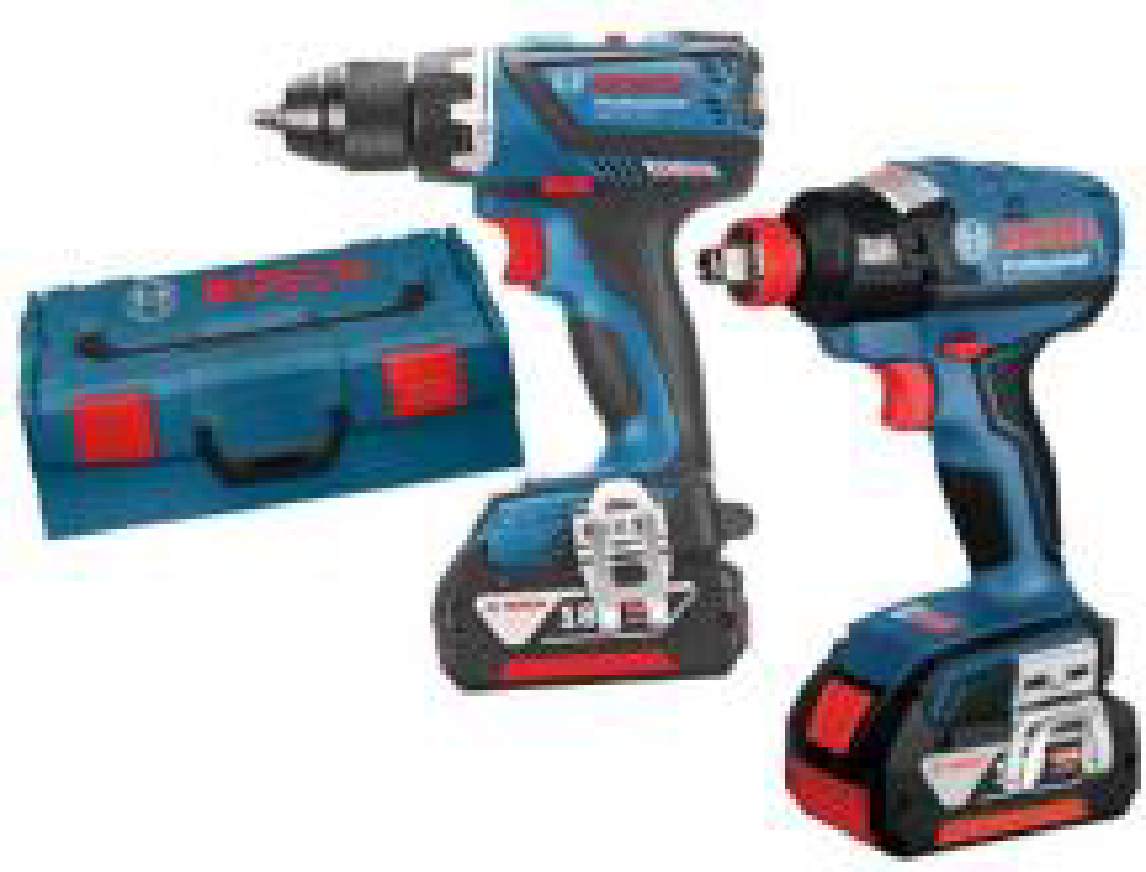 2Строительный фен 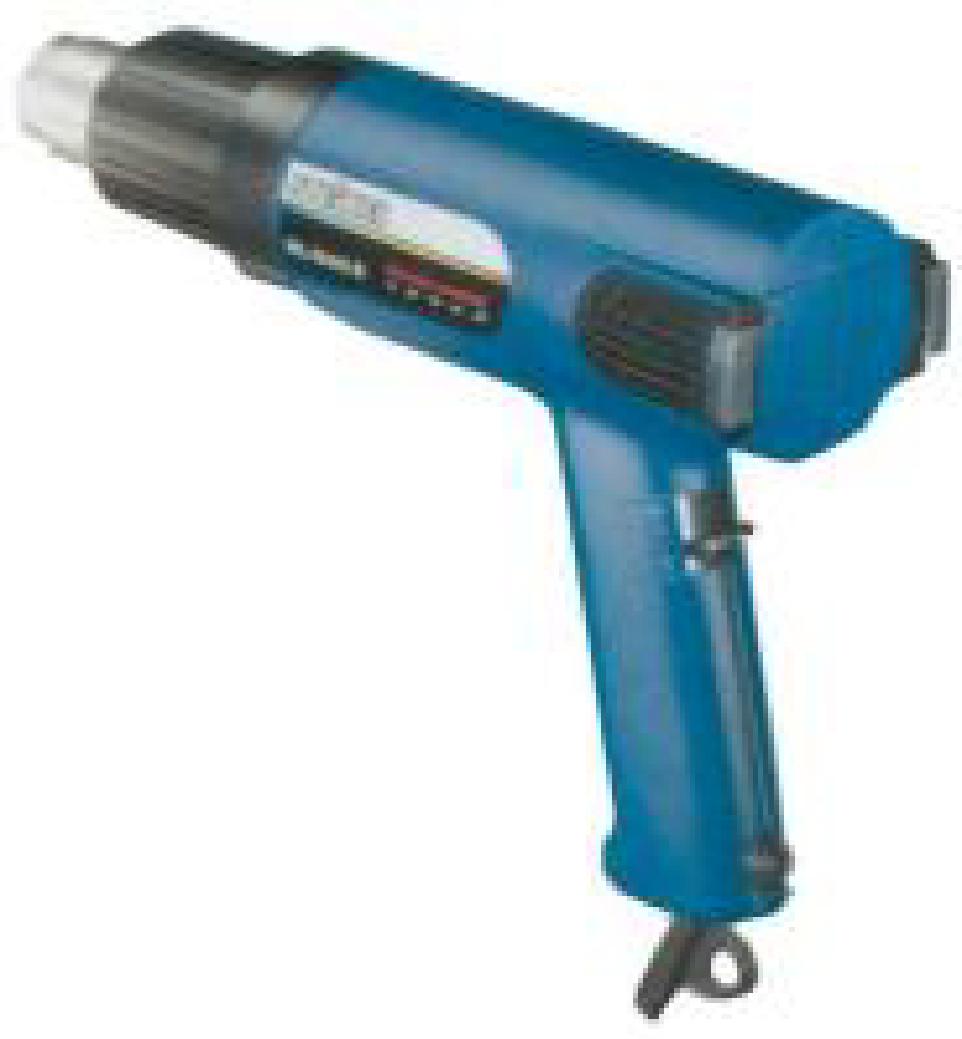 3Пылесос 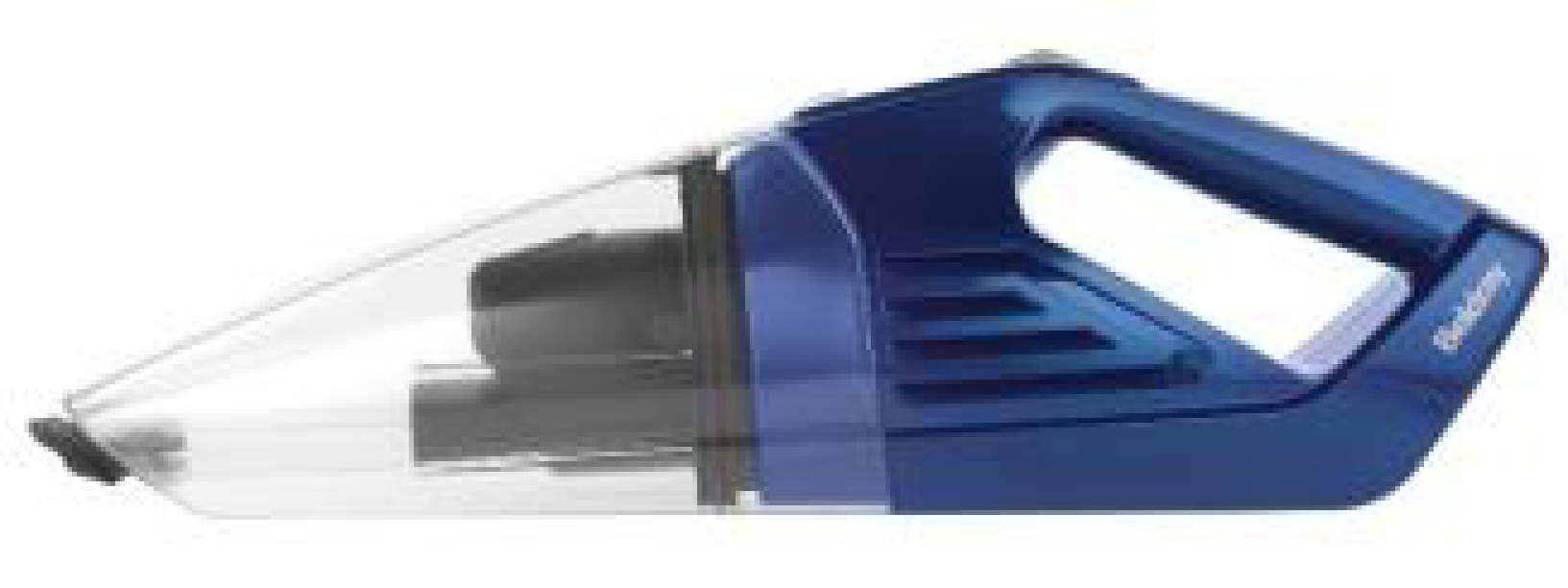 № п/пНаименование запрещенного оборудования121персональные портативные компьютеры2планшеты 3любые средства связи4карты памяти или другие портативные устройства5электроинструмент подключаемый к сети 230В, исключение - строительный фен6суперклей, силикон, латекс или аналогичный клейкий материал